Faculty ProfileDr Vinod GuptaProfessor,Agricultural Extension Education, Division of Agricultural Extension Education,Faculty of Agriculture, Chatha-180009
Mobile: +919419139407
Email:gupta.ng1@gmail.com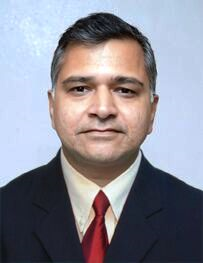 Academic CredentialsB.Sc. (Agriculture)M.Sc. (Agricultural Extension Education)Ph.D. (Agricultural Extension Education)Teaching Teaching interests:  Fundamental of Agri Extension, Personality Development Communication &Group dynamics, Moral values and ethics.Other AppointmentsNodal Officer- School and CollegesArea of Research InterestsEvaluation Research, Impact Assessment and group dynamicsOn-going ProjectsName of the project                    Funding agency     Year of startInnovative Extension Approaches                 Ministry of Agril 2023for revitalizing agriculture in J&K (PI-HADP) & Cooperation (GOI)CBBO for FPO (CoPI)                                            NABARD, NCDC             2021Name of the project                    Funding agency     Year of startInnovative Extension Approaches                 Ministry of Agril 2023for revitalizing agriculture in J&K (PI-HADP) & Cooperation (GOI)CBBO for FPO (CoPI)                                            NABARD, NCDC             2021No. of Publications79International JournalsNational JournalsBooksPolicy PapersBook Chapters0456030313